Комитет по развитию и интеллектуальной собственности (КРИС)Семнадцатая сессияЖенева, 11 - 15 апреля 2016 г.МЕХАНИЗМ ОБНОВЛЕНИЯ БАЗЫ ДАННЫХ О ГИБКИХ ВОЗМОЖНОСТЯХподготовлен Секретариатом	Комитет по развитию и интеллектуальной собственности (КРИС) на своей шестнадцатой сессии обратился к Секретариату с просьбой предложить механизм, который позволял бы периодически обновлять базу данных о гибких возможностях в системе интеллектуальной собственности (ИС), с учетом замечаний, высказанных государствами-членами.	В этой связи в приложении к настоящему документу изложены возможные варианты обновления указанной базы.	КРИС предлагается рассмотреть информацию, содержащуюся в приложении к настоящему документу.	[Приложение следует] ИСТОРИЯ ВОПРОСА1.	В соответствии с решением Комитета, принятым на его шестой сессии, база данных о гибких возможностях в системе ИС (далее – «База данных») начала функционировать в июне 2013 г. (http://www.wipo.int/ip-development/en/agenda/flexibilities/search.jsp).  Она открыла доступ к данным о наборе гибких возможностей, указанных в документе CDIP/5/4 Rev. «Связанные с патентами гибкие возможности многосторонней нормативной базы и их реализация через законодательство на национальном и региональном уровнях», в частности механизмах: (a)	принудительных лицензий и использования государством; (b) 	исчерпания прав;(c)	исключения в отношении регуляционного тестирования;(d)	исключения в отношении исследований;  и(e)	исключения из режима охраны полезных моделей.2.	В ответ на просьбу, высказанную КРИС на его пятнадцатой сессии, Секретариат обновил Базу данных, включив в нее новые законодательные положения, взятые из документов CDIP/7/3 Add., CDIP/13/10 Rev. и CDIP/15/6., посвященных связанным с патентами гибким возможностям многосторонней нормативной базы и их реализация через законодательство на национальном и региональном уровнях;  эта информация касалась следующих девяти гибких возможностей:(f)	переходные периоды;(g)	патентоспособность веществ, существующих в природе;(h)	гибкие возможности, связанные с раскрытием;(i)	экспертиза по существу; (j)	осуществление ведомствами интеллектуальной собственности еx-officio контроля за антиконкурентными положениями лицензионных соглашений;(k)	объем исключения из патентоспособности растений; (l)	патентоспособность или исключение из патентоспособности изобретений, связанных с компьютерными программами;(m)	гибкие возможности применения или неприменения уголовно-правовых санкций в целях обеспечения соблюдения патентных прав;  и(n)	меры, связанные с национальной безопасностью (так называемое «исключение по соображениям безопасности»).3.	Кроме того, в Базу данных были включены таблицы с информацией о категориях различных положений, касающихся конкретных гибких возможностей, представленные в вышеупомянутых документах.4.	КРИС на своей шестнадцатой сессии обсудил отчет об обновлении базы данных о гибких возможностях, представленный в документе CDIP/16/15.  В этом отчете, в частности, было отмечено, что в настоящее время в Базе данных содержится 1 371 законодательное положение 202 избранных стран, которое имеет отношение к 14 перечисленным выше гибким возможностям.  Комитет обратился с просьбой к Секретариату предложить к его следующей сессии механизм, который позволял бы периодически обновлять базу данных, с учетом замечаний, высказанных государствами-членами.5.	Поскольку на данном этапе невозможно оценить, с какой периодичностью будут модернизироваться положения национального законодательства, которые войдут в фонд Базы данных, важно принять меры к тому, чтобы функционирование механизма обновления Базы данных не влекло за собой нерациональное использование Организацией кадровых и финансовых ресурсов.  В той связи предлагается рассмотреть два варианта, которые, будучи приемлемыми и в то же время необременительными, призваны удовлетворить потребности государств-членов.МЕХАНИЗМ ОБНОВЛЕНИЯ БАЗЫ ДАННЫХ О ГИБКИХ ВОЗМОЖНОСТЯХВариант I6.	Государства-члены предоставляют Секретариату путем направления официального уведомления информацию об обновлении национальных нормативных положений о гибких возможностях, указанных в Базе данных.  Обновленные положения незамедлительно вносятся в Базу данных в новое поле «Обновленные положения, представленные государствами-членами».  Название этого поля однозначно указывает на то, что Секретариат не проверял данные положения на соответствие указанной гибкой возможности.Таким образом, интерфейс Базы данных будет отображать актуальные положения национальных законов в области ИС, заимствованные из документов, касающихся гибких возможностей и рассмотренных КРИС;  при этом обновленные положения, представленные государствами-членами, будут представлены в отдельном окне.Секретариат будет ежегодно представлять КРИС отчет о пополнении Базы данных.Вариант IIГосударства-члены предоставляют Секретариату путем направления официального уведомления информацию об обновлении национальных нормативных положений о гибких возможностях, указанных в Базе данных.Информация, полученная от государств-членов, может касаться: (i)	изменения одной или нескольких статей, уже включенных в Базу данных;  и(ii)	принятия новой, ранее не существовавшей статьи (статей) в рамках национального закона, имеющего отношение к гибким возможностям, перечисленным в Базе данных.Секретариат анализирует обновленные положения на предмет их соответствия содержанию и критериям, согласованным Комитетом при обсуждении каждой гибкой возможности.Если обновленное положение (положения) соответствует содержанию и критериям, упомянутым в пункте 12, Секретариат публикует данное положение в Базе данных в течение шести месяцев.  Если обновленное положение (положения) не соответствует вышеупомянутым содержанию и критериям, Секретариат доводит до сведения соответствующего государства-члена причины, по которым обновленная информация не была опубликована в Базе данных.Секретариат ежегодно представляет КРИС отчет о пополнении Базы данных.16.	Можно также отметить, что обновленные положения будут включаться в Базу данных отдельно:  имеющиеся исходные документы и другие соответствующие тексты будут оставлены без изменения.17.	Независимо от решения Комитета в отношении рассмотренных выше вариантов, объем кадровых и финансовых ресурсов, предназначенных для этой работы, возможно, будет нуждаться в корректировке в том случае, если число поступающих уведомлений будет превышать текущие возможности Секретариата в области их обработки.[Конец приложения и документа]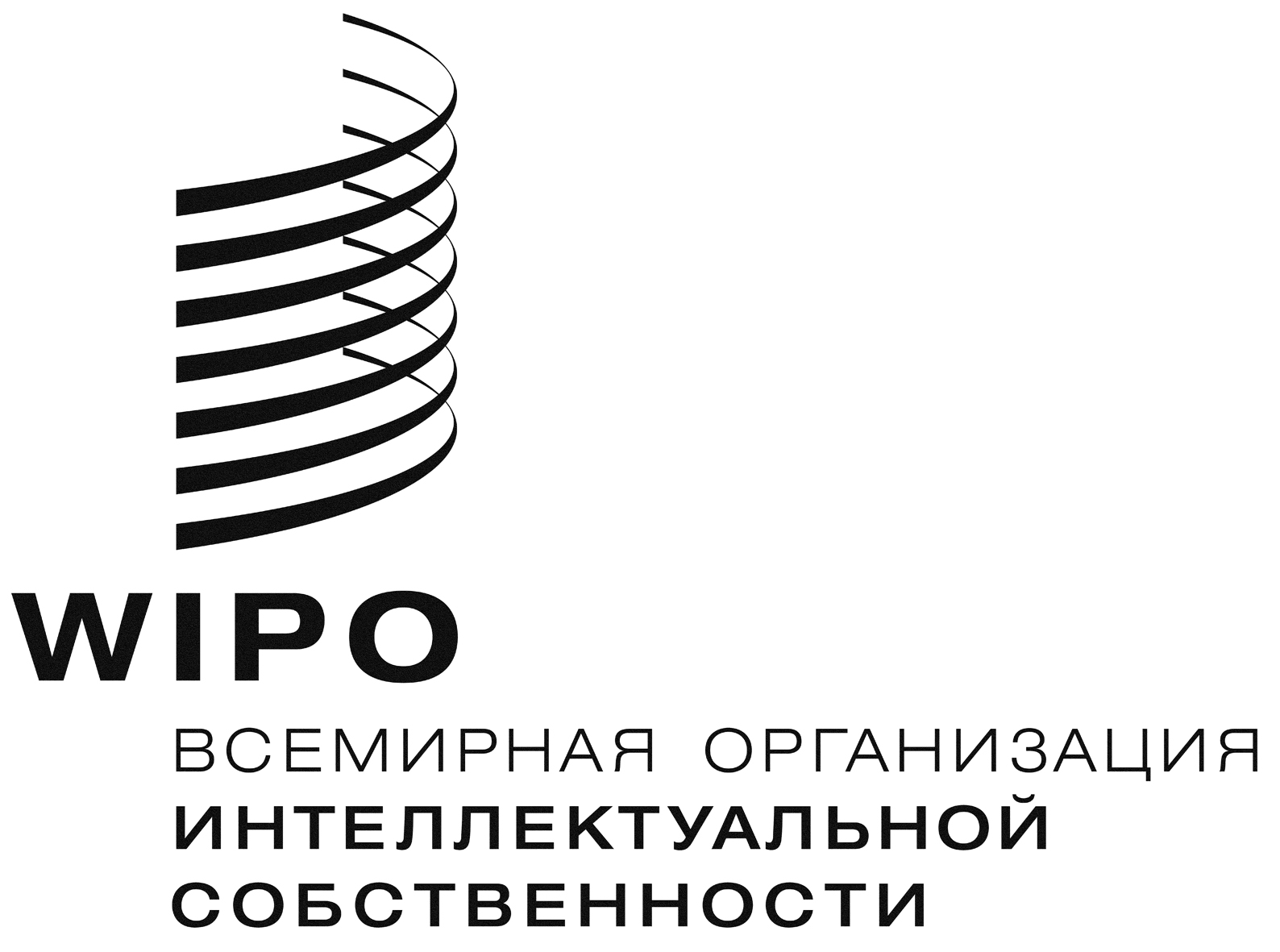 RCDIP/17/5    CDIP/17/5    CDIP/17/5    оригинал:  английскийоригинал:  английскийоригинал:  английскийДАТА: 12 ФЕВРАЛЯ 2016 Г.ДАТА: 12 ФЕВРАЛЯ 2016 Г.ДАТА: 12 ФЕВРАЛЯ 2016 Г.